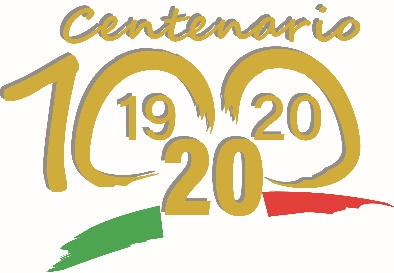 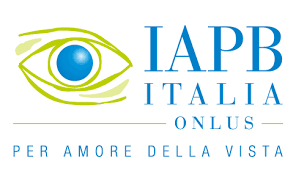 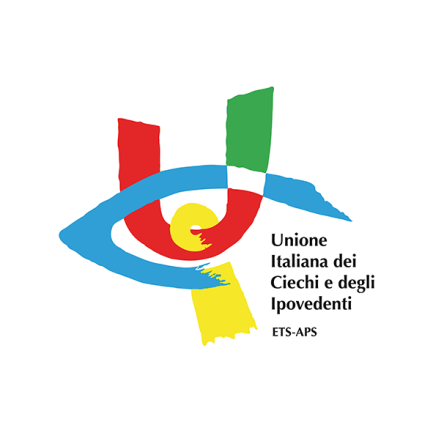 Sezione Territoriale “Luigi Lamberti” Via Aurelio Nicolodi n. 13 84126 SALERNO TEL. 089797256-089792933 e-mail: uicsa@uiciechi.it- www.uicisalerno.itVia U. Biancamano n. 25 00185 Roma Tel. 060636004929 www.iapb.it –e-mail :sezione italiana@iapb.itCOMUNICATO STAMPA SU: SETTIMANA MONDIALE DEL GLAUCOMA (12-18 MARZO 2023)GG. 14 E 15 MARZO 2023 A SALERNO.La Sezione Territoriale  “Luigi Lamberti” di Salerno della UNIONE ITALIANA CIECHI E IPOVEDENTI  APS ETS, aderendo all’iniziativa  indetta dalla Sezione Italiana Agenzia Internazionale per la prevenzione della cecità-IAPB- di Roma con il proprio Comitato Provinciale IAPB di Salerno ,   in  collaborazione con “Il Centro Radiologico  Verrengia” di Salerno, sulla scorta dell’esperienza acquisita da oltre 30 anni di attività di sensibilizzazione nel campo della  “PREVENZIONE DELLA CECITA”, anche per l’anno 2023 celebra la “ SETTIMANA   MONDIALE   DEL   GLAUCOMA   NEI   GIORNI   14 E 15   MARZO   2023”Con il seguente programma: -14 Marzo 2023 dalle ore 10,00 alle ore 13,00 presso l’Istituto Professionale Alberghiero “R. Virtuoso” Sede Via Sandro Pertini-Salerno (Scuole Barra): “ INCONTRO DIBATTITO SUL TEMA – VIVI SENZA MACCHIA” - metti in chiaro la tua Vista! Ore 10,00: Saluto della Dirigente Scolastica, delle Autorità locali, dei Dirigenti Nazionali, Regionali e Provinciali       della Unione Italiana Ciechi e Ipovedenti APS ETS;Ore 10,30: Intervento del Dr. Francesco Scozia, Oculista Responsabile del Centro di Consulenza Oculistica della Sezione Territoriale UICI di Salerno;Ore 10,50: Intervento del Dr. Giuseppe Mastroroberto- Neurologo (già Primario della Unità Funzionale Neurologica dell’Ospedale “G. Da Procida” di Salerno);Moderatore: dr. Eduardo ScottiOre 11,15: DibattitoOre 12,00: ConclusioniDalle ore 10,00 alle ore 13,00 nel Cortile della Scuola verrà collocato una Unità Medica Mobile, messa a disposizione dal “Centro Radiologico Verrengia” su cui verranno effettuati dei controlli visivi gratuiti con esame della tonometria e del campo visivo con macchinari messi a disposizione dal Centro di Consulenza Oculistica della Unione Italiana Ciechi e Ipovedenti di Salerno.Giorno 15 Marzo 2023 dalle ore 9,00 alle ore 13,00 e dalle ore 15,00 alle ore 18,00 presso la Sede dell’Ambulatorio Oculistico del Centro di Consulenza UICI di Salerno in Via Aurelio Nicolodi 13, previa prenotazione ai numeri 089797256 e 089792933, si effettueranno VISITE OCULISTICHE GRATUITE per la prevenzione del Glaucoma.Si prevedono per i suddetti eventi servizi televisivi e radiofonici con interviste ai vari relatori e Dirigenti della Unione Italiana Ciechi e Ipovedenti APS ETS.- Secondo l’Organizzazione Mondiale della Sanità nel mondo ci sono 217 milioni di Ipovedenti e 36 milioni di ciechi (per un totale di 253 milioni di disabili visivi). Ben 1,2 miliardi di persone hanno bisogno di occhiali e, tra l’altro, la miopia è in forte aumento nel mondo. Come pure, purtroppo, la diffusione del glaucoma, malattia che danneggia il nervo ottico, spesso associato a un aumento della pressione oculare e che rappresenta la principale causa di cecità irreversibile nel mondo. Per questo è “importante” che tutti possano accedere a una assistenza oftalmica e a cure adeguate e in particolare per il “glaucoma” ad esami della tonometria (pressione oculare) e del “campo visivo”. Anche in Italia ancora “troppe persone” non si sottopongono regolarmente a visite oculistiche. L’obiettivo, quindi, finale della presente SETTIMANA MONDIALE DEL GLAUCOMA, che a Salerno si svolge nei giorni 14 e 15 Marzo p.v. è SENSIBILIZZARE CITTADINI E ISTITUZIONI SULLA TUTELA DEL PIU’ IMPORTANTE DEI CINQUE SENSI, perché, a livello mondiale, 8 casi di disabilità visiva su 10 sono EVITABILI.Tale attività di prevenzione, in provincia di Salerno, non si ferma qui, ma continua e continuerà tutti gli anni presso il Centro di prevenzione, cura e riabilitazione e Centro di Consulenza oculistica presso la Sede Provinciale della UICI di Salerno sita in Via Aurelio Nicolodi n. 13 Salerno.	Telefax 089797256-tel.089792933-e-mail: uicsa@uiciechi.it), dove è possibile prenotare visite per il controllo visivo.